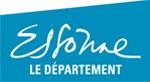 Direction de l’AutonomieService prestations d’aide sociale adulteFormulaire de demanded’Allocation Personnalisée d’Autonomie (APA) en établissement pour une personne de 60 ans et plusPIECES JUSTIFICATIVES À FOURNIR OBLIGATOIREMENTImprimé de demande réglementaire dûment complété et signé (si imprimés sortis via Internet, envoyer 2 exemplaires du formulaire)Photocopie d’un justificatif d’identité (carte nationale d’identité ou livret de famille) OU pour les ressortissants hors union européenne, titre de séjour en cours de validitéRelevé d’identité bancaire ou postal (le nom du demandeur doit y figurer)Photocopie recto-verso du dernier avis d’imposition ou de non-imposition à l’impôt sur le revenu du demandeur, de son conjoint ou de son concubinPhotocopie intégrale du dernier avis de la taxe foncière pour chaque propriété bâtie ou non bâtie, Si le demandeur est propriétaire, usufruitier ou propriétaire indivisAttestation de classement en groupe « GIR » fournie par l’EHPAD + dernier arrêté de tarification si l’EHPAD est hors Essonne + RIB de l’EHPADPour les personnes sous tutelle ou curatelle, joindre une copie du jugementATTENTION : le dossier de demande d’APA sera déclaré complet à condition que celui-ci soit dûment complété, daté et signé et que les justificatifs ci-dessus soient joints à la demande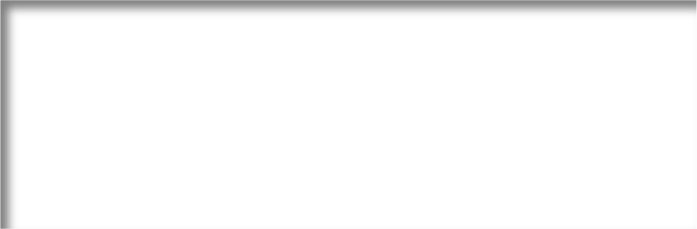 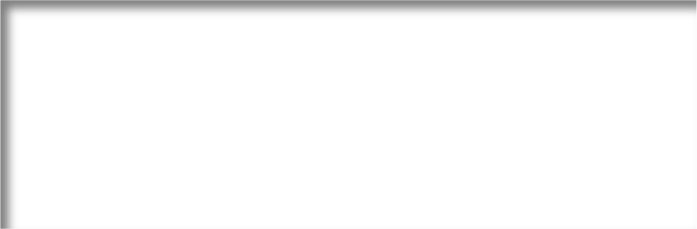 DOSSIER COMPLET A RETOURNERRenseignements obligatoires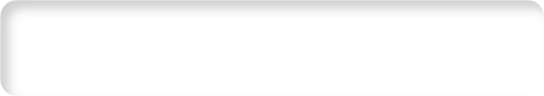 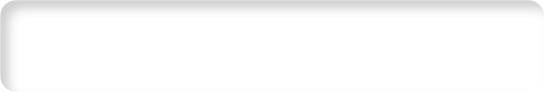 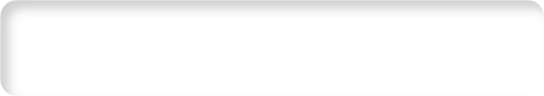 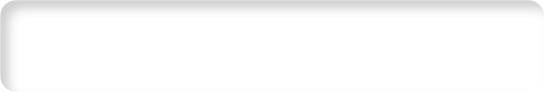 Nom marital	Nom maritalNom de naissance	Nom de naissancePrénom(s)	Prénom(s)Né(e) le	Né(e) leà	àSituation familiale depuis le :Marié(e)	☐ Vie maritale	☐ Divorcé(e)	☐ Veuf(ve)Pacsé(e)	☐ Célibataire		☐ Séparé(e) N° de sécurité sociale		N° de sécurité socialeEtes-vous retraité(e) ?  ☐ Oui ☐ Non	Etes-vous retraité(e) ?	☐ Oui ☐ NonSi oui, caisse de retraite principale	Si oui, caisse de retraite principaleRenseigner les champs concernant votre situationPercevez- vous les allocations ou les prestations suivantes non cumulables avec l’APA : (si oui : indiquez le montant mensuel et joindre le justificatif)Allocation compensatrice pour tierce personne (ACTP)	☐ Oui	☐ Non, montant	€Majoration pour tierce personne (MTP) .................................. ☐ Oui	☐ Non, montant	€Prestation de compensation du handicap (PCH)	☐ Oui	☐ Non, montant	€Aide-ménagère prise en charge par les caisses de retraite	☐ Oui	☐ Non, montant	€Aide-ménagère au titre de l’aide sociale du Département	☐ Oui	☐ Non, montant	€En cas d’admission à l’allocation personnalisée à l’autonomie, j’autorise le Conseil départemental à verser cette allocation au service prestataire ou à l’établissement ?	☐ Oui	☐ NonJe soussigné(e) certifie l’exactitude des renseignements fournis,Date :Signature de l’intéressé(e) ou de son représentant :Partie du dossier facultativeDemande de carte d’invalidité et de carte de stationnement Pour les bénéficiaires de l’allocation personnalisée d’autonomieClassés en GIR 1 et 2Votre (vos) demande(s) concerne(nt) :Carte d’invalidité :	☐ Carte de stationnement :1er demande	☐ 1er demandeRenouvellement	☐ RenouvellementEn cours	☐ En coursSi votre degré de dépendance est évalué en GIR 1 ou 2, le Département de l’Essonne transmettra votre demande à la Maison Départementale des Personnes Handicapées de l’Essonne (MDPHE) qui vous attribuera de droit ces cartes.Si votre degré de dépendance est évalué en GIR 3, 4, 5 ou 6, cette demande ne sera pas transmise à la MDPHE. Il conviendra de vous adresser directement à la MDPHE pour solliciter l’étude votre demande.Pour cela, vous devrez déposer un dossier complet à retirer à l’accueil de la MDPHE (93 rue Henri Rochefort – 91 000 EVRY) ou sur le site internet www.essonne.fr .Le GIR (Groupe Iso Ressources) détermine le degré de dépendanceEn fonction de son degré de dépendance, la personne âgée est rattachée à un groupe iso-ressources (GIR).Il en existe 6, seuls les GIR 1 à 4 ouvrent droit à l’APA.GIR 1 s’applique aux personnes extrêmement dépendantes qui ont perdu toute autonomie physique et mentale et pour lesquelles la présence permanente d’intervenant est nécessaire.GIR 2 s’applique aux personnes très fortement dépendantes qui ne peuvent plus se déplacer mais dont les facultés mentales ne sont pas totalement altérées et à celles qui, à l’inverse, ont conservé leurs capacités motrices mais ont perdu leur autonomie mentaleGIR 3 s’applique aux personnes fortement dépendantes qui nécessitent des  aides  quotidiennes importantes pour préserver leur autonomie.GIR 4  s’applique aux personnes sans problèmes moteurs mais qui ont besoin  d’une  aide  pour se lever, s’habiller ou s’alimenter.GIR 5 s’applique aux personnes faiblement dépendantes qui n’ont besoin que d’une aide ponctuelle.GIR 6 s’applique aux personnes non dépendantes qui sont totalement autonomes pour les actes de la vie courante